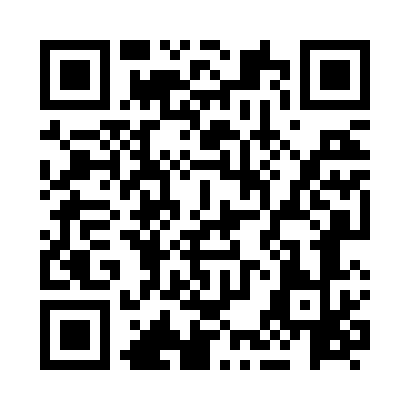 Ramadan times for Alpheton, Suffolk, UKMon 11 Mar 2024 - Wed 10 Apr 2024High Latitude Method: Angle Based RulePrayer Calculation Method: Islamic Society of North AmericaAsar Calculation Method: HanafiPrayer times provided by https://www.salahtimes.comDateDayFajrSuhurSunriseDhuhrAsrIftarMaghribIsha11Mon4:474:476:2012:073:595:555:557:2812Tue4:444:446:1712:074:005:575:577:3013Wed4:424:426:1512:064:025:595:597:3214Thu4:394:396:1312:064:036:006:007:3415Fri4:374:376:1012:064:056:026:027:3616Sat4:354:356:0812:054:066:046:047:3817Sun4:324:326:0612:054:086:066:067:4018Mon4:304:306:0312:054:096:076:077:4119Tue4:274:276:0112:054:106:096:097:4320Wed4:254:255:5912:044:126:116:117:4521Thu4:224:225:5612:044:136:136:137:4722Fri4:194:195:5412:044:156:146:147:4923Sat4:174:175:5212:034:166:166:167:5124Sun4:144:145:4912:034:176:186:187:5325Mon4:124:125:4712:034:196:206:207:5526Tue4:094:095:4512:034:206:216:217:5727Wed4:064:065:4212:024:216:236:237:5928Thu4:044:045:4012:024:226:256:258:0129Fri4:014:015:3812:024:246:266:268:0330Sat3:583:585:3512:014:256:286:288:0631Sun4:564:566:331:015:267:307:309:081Mon4:534:536:311:015:287:327:329:102Tue4:504:506:291:005:297:337:339:123Wed4:484:486:261:005:307:357:359:144Thu4:454:456:241:005:317:377:379:165Fri4:424:426:221:005:337:397:399:186Sat4:394:396:1912:595:347:407:409:217Sun4:374:376:1712:595:357:427:429:238Mon4:344:346:1512:595:367:447:449:259Tue4:314:316:1312:585:377:457:459:2710Wed4:284:286:1012:585:397:477:479:30